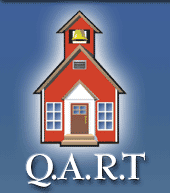 QUEBEC ASSOCIATION OF RETIRED TEACHERSMEMBER INFORMATIONMembership as of September 30, 2016 : 210Member’s Address : 787 Dufour, Laval, QC  H7Y 2G2Member’s Website : http://www.qart.ca President:  Name: John GreeneAddress: : 787 Dufour, Laval, QC  H7Y 2G2Telephone: (450) 969-0674Email : qart.mtl@outlook.comDirector ACER-CART:Name: John GreeneAddress: : 787 Dufour, Laval, QC  H7Y 2G2Telephone: (450) 969-0674Email : qart.mtl@outlook.comObserver ACER-CART: N/AExecutive Director / General Secretary N/ANewsletter Editor:Name: John GreeneAddress: : 787 Dufour, Laval, QC  H7Y 2G2Telephone: (450) 969-0674Email : qart.mtl@outlook.comWebmaster:Name: Kevin Marciniak                                                                                                                                                                                                           Address: 308  -  111 rue Bruce  Kirkland, QC   H9H 4B7                                                                                                     Telephone: (514) 697-6926                                                                                                                                        Email: kevin.marciniak@bell.net Significant Dates:Annual General Meeting Date: May 17, 2017Board of Directors meetings: Dates: September 7, 2016,  October 19, 2016 , November 23, 2016, February 8, 2017, March 8, 2017, April 19, 2017, May 10, 2017Newsletter Dates: September 2016, December 2016, March 2017, June 2017